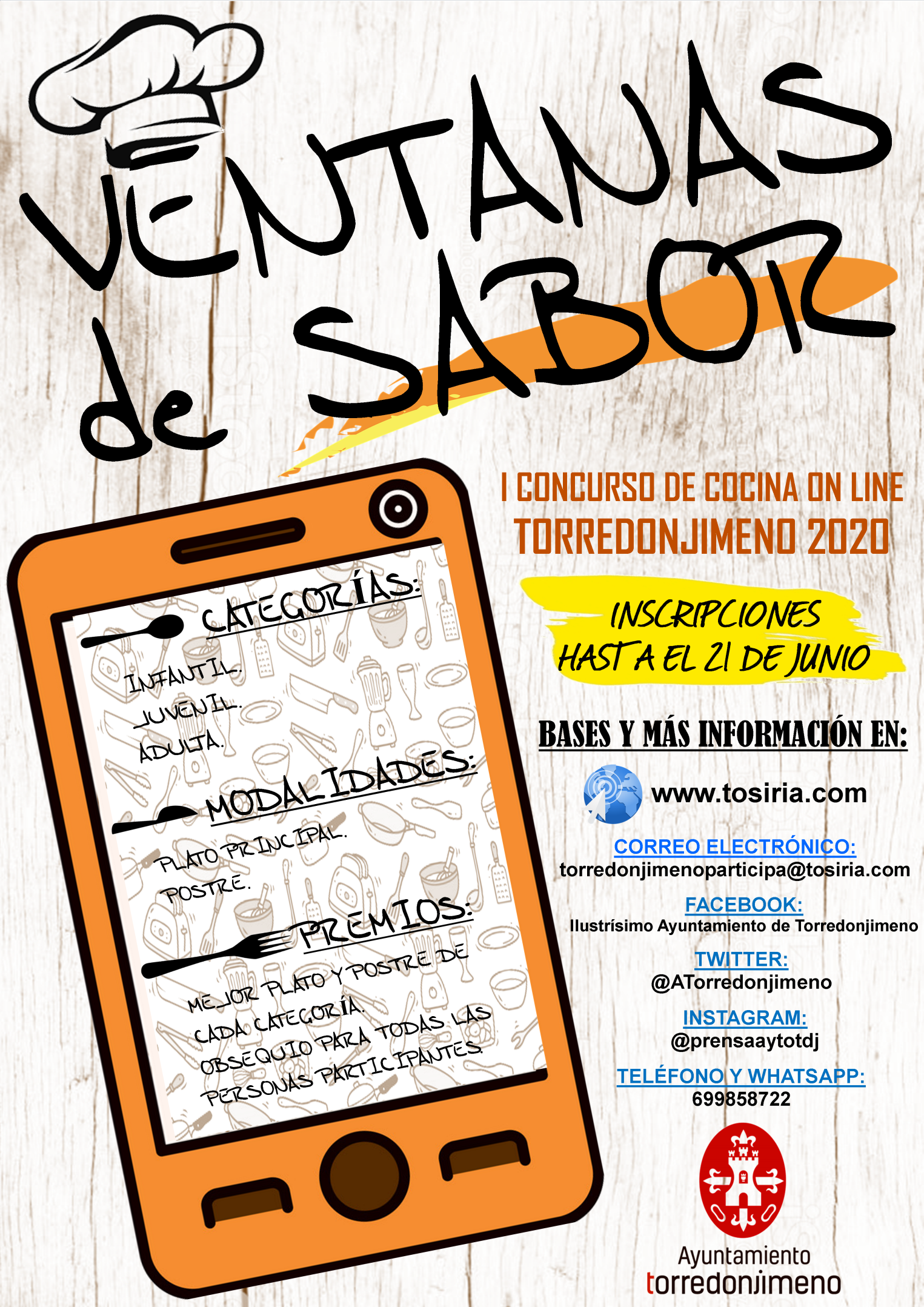 “VENTANAS DE SABOR”I CONCURSO DE COCINA ON LINE DE TORREDONJIMENOEl Ayuntamiento de Torredonjimeno convoca el I Concurso de Cocina On line “TORREDONJIMENO CON GUSTO”.Esta iniciativa está encaminada a fomentar la gastronomía y la participación de la práctica culinaria entre la población en general y la juventud en particular, teniendo como base la utilización del aceite de oliva virgen extra como ingrediente básico. Asimismo, se pretende fomentar los hábitos de vida saludables a través de una dieta rica y variada en la que los ingredientes naturales sean los protagonistas.BASES:REQUISITOS DE PARTICIPACIÓN.La participación es individual, gratuita y voluntaria.Podrán participar en el concurso todas las personas empadronadas o residentes en el municipio de Torredonjimeno.Para poder participar en el concurso es necesario que se cumplan los siguientes requisitos: Las personas participantes deberán aportar una receta utilizando preferentemente como base productos que componen la Dieta Mediterránea y de forma obligatoria el aceite de oliva virgen extra, en una de las siguientes modalidades a elegir:- Plato principal.- Postre. Se establecen tres categorías de participación:CATEGORÍA INFANTIL: Se presentarán a esta categoría las personas comprendidas entre los 6 y 13 años de edad, siempre junto a una persona responsable mayor de 18 años a lo largo de toda la elaboración del plato.CATEGORÍA JUVENIL: Se presentarán a esta categoría las personas comprendidas entre los 14 y 35 años de edad.CATEGORÍA ADULTA: Se presentarán a esta categoría las personas a partir de 36 años de edad en adelante. Todas las recetas deberán cumplir los siguientes requisitos: ser de creación propia, poder ser preparadas en un máximo de 90 minutos, no estar sobrecargadas de ingredientes, estar explicadas detalladamente, y no haber sido presentadas en ningún otro concurso previo. Las personas participantes solo se podrán presentar a una de las modalidades y categorías establecidas.INSCRIPCIÓN.Los pasos a seguir para realizar la inscripción al concurso son los siguientes: Paso I: crear una receta en la modalidad de Plato Principal o Postre utilizando como base productos que componen la Dieta Mediterránea, principalmente y de forma obligatoria el aceite de oliva virgen extra.Los participantes deberán tener en cuenta que sea posible elaborar la receta en un máximo de 90 minutos. Paso II: Enviar la receta en un archivo Word al correo electrónico torredonjimenoparticipa@tosiria.com incluyendo la siguiente información en idioma español:Asunto del mensaje: Receta I Concurso Torredonjimeno con gusto.Cuerpo del mensaje de correo electrónico:Nombre y apellidos.Edad.DNI.Dirección.Número de teléfono.Modalidad (Tapa, Plato Principal o Postre).Categoría (Infantil, Juvenil o Adulta).En el archivo Word, incluir lo siguiente:Nombre de la persona autora.Título de la receta.Número de raciones.Ingredientes, detallando las cantidades a utilizar de los mismos.Pasos detallados a seguir para su elaboración.Fotografía, no sujeta a derechos de autor, de la receta una vez elaborada y emplatada.Enlace al vídeo de muestra de elaboración de la receta subido previamente a Youtube con una duración comprendida entre 3 y 7 minutos, en el que aparezcan algún fragmento durante el proceso de elaboración, breve explicación de los pasos principales a seguir y muestra final del plato terminado, pudiéndose identificar claramente a las personas participantes. Además, podrá enviarse el vídeo a través de la plataforma We Transfer al correo torredonjimenoparticipa@tosiria.comAdemás, todas las personas menores de edad deberán adjuntar en el correo electrónico un documento Word con la autorización firmada por parte de su representante legal.El Ayuntamiento de Torredonjimeno se reserva el derecho a publicar o compartir los trabajos presentados en cualquiera de los medios que considere oportunos. Asimismo, el Ayuntamiento de Torredonjimeno podrá modificar cualquier aspecto de las presentes bases o anular esta iniciativa en cualquier momento, notificándolo a través de los canales que considere oportunos.FECHA DE INSCRIPCIÓN.La fecha límite de inscripción será hasta el 21 de junio de 2020 inclusive.JURADO Y CRITERIOS DE EVALUACIÓN.Las recetas finalistas serán seleccionadas por un Jurado designado por el Ayuntamiento de Torredonjimeno. Este jurado revisará las recetas y seleccionará la receta ganadora de cada categoría y modalidad de la siguiente forma:MEJOR PLATO CATEGORÍA INFANTIL.MEJOR PLATO CATEGORÍA JUVENIL.MEJOR PLATO CATEGORÍA ADULTAMEJOR POSTRE CATEGORÍA INFANTIL.MEJOR POSTRE CATEGORÍA JUVENIL.MEJOR POSTRE CATEGORÍA ADULTA.Los criterios de evaluación serán los siguientes: Aportación de la receta a la puesta en valor de la Dieta Mediterránea, así como la divulgación de la gastronomía elaborada en base a sus productos naturales, especialmente a través del aceite de oliva virgen extra. Se valorará positivamente la intención creativa y original de la receta aplicada a la denominación del plato, y las sugerencias de presentación, así como el respeto por la tradición gastronómica de la zona en base al fomento de platos típicos o técnicas culinarias populares. Se evaluará la sencillez de los ingredientes y de las técnicas empleadas, además de la correcta descripción de los pasos a seguir e ingredientes de la receta en referencia a su fácil elaboración.PREMIOS.Todas las recetas presentadas al concurso se publicarán en un recetario on line.Todas las personas participantes recibirán un delantal conmemorativo del concurso.Las personas que elaboren las recetas ganadoras de cada modalidad y categoría recibirán además:- un trofeo.- un diploma expedido por el Ayuntamiento de Torredonjimeno.- un libro de recetas de cocina.- una báscula de cocina.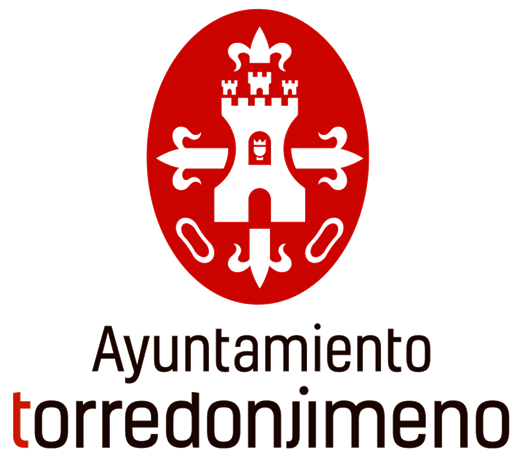 Torredonjimeno, 25 de mayo de 2020.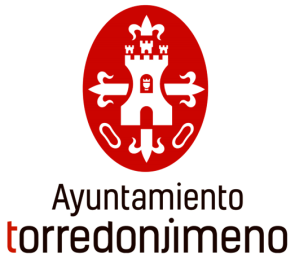 